Oratie ChamuleauVrijdag 10 maart 2017 – Academiegebouw Utrecht – www.oratiechamuleau.nl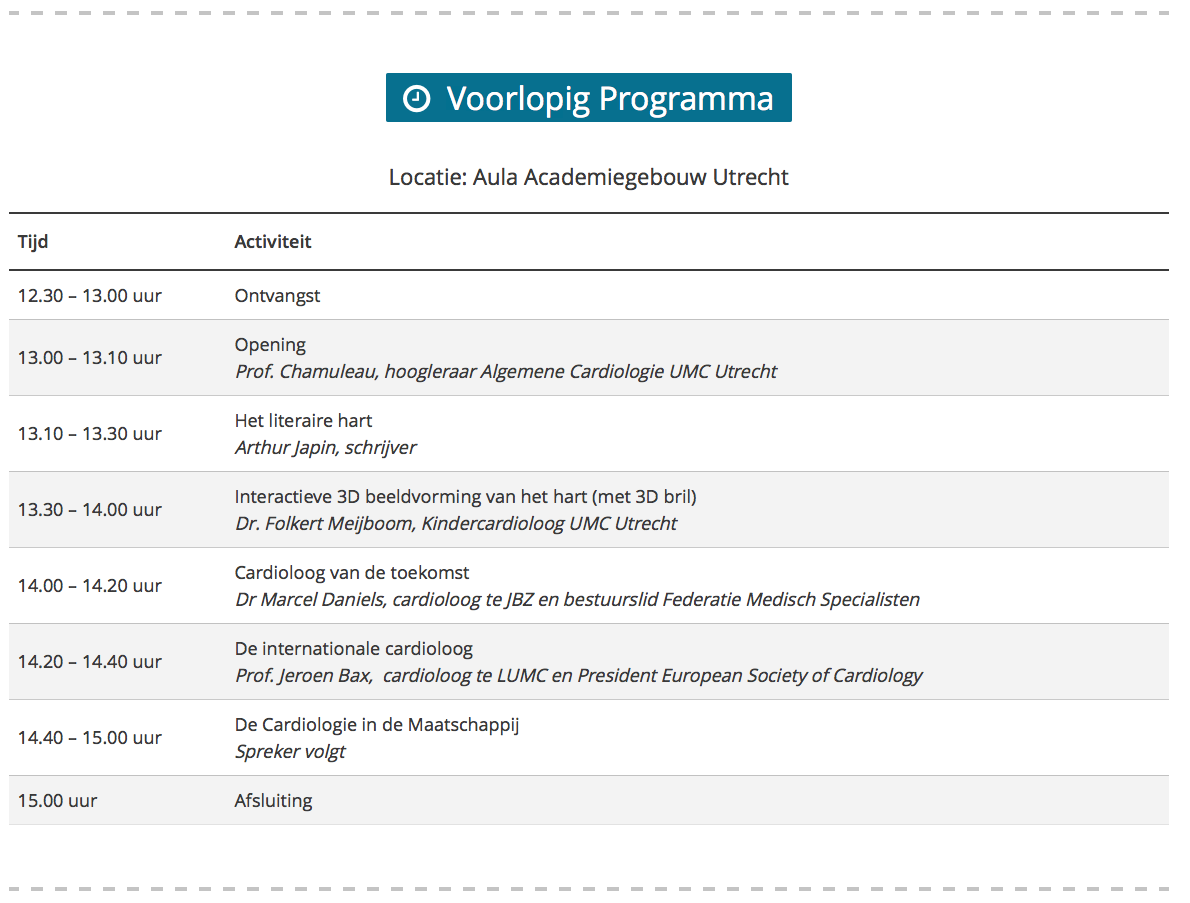 